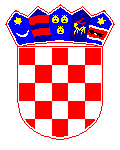 REPUBLIKA HRVATSKAURED DRŽAVNE UPRAVE UDUBROVAČKO-NERETVANSKOJ ŽUPANIJISlužba za opću upravu i društvene djelatnostiKLASA: 602-02/17-01/01URBROJ: 2117-06/1-17-2Dubrovnik, 12. siječnja  2017. Na temelju odredbe članka 5. Pravilnika o postupku utvrđivanja psihofizičkog stanja djeteta, učenika te sastavu stručnih povjerenstava („Narodne novine“, broj:  67/14),  u svezi s odredbama članaka 17. - 21. Zakona o odgoju i obrazovanju u osnovnoj i srednjoj školi ("Narodne novine", broj: 87/08, 86/09, 92/10, 105/10,  90/11,  5/12, 16/12, 86/12, 126/12 -pročišćeni tekst, 94/13 i 152/14)  i Plana upisa djece u I. razred školske godine 2017./2018. u osnovne škole na području Dubrovačko-neretvanske županije, KLASA: 602-02/17-01/01, URBROJ: 2117-06/1-17-1 od  12. siječnja 2017. godine, Ured državne uprave u Dubrovačko-neretvanskoj županiji, Služba za opću upravu i društvene djelatnosti daje                                                    O  B  A  V  I  J  E  S  To upisu djece u I. razred školske godine  2017./2018. u osnovne školena području Dubrovačko-neretvanske županije1. U I. razred školske godine 2017./2018. u osnovne škole na području Dubrovačko-    neretvanske županije upisat će se djeca koja imaju prebivalište, odnosno prijavljeno     boravište na području Dubrovačko- neretvanske županije, odnosno na području koje     pripada pojedinoj osnovnoj školi i to:    1. djeca koja do 01. travnja 2017. godine imaju navršenih šest godina života,    2. djeca koja do 31. ožujka 2017. godine nemaju navršenih šest godina života, ali  koja  do         31. prosinca 2017. godine navršavaju šest godina života ako to, na zahtjev roditelja ili         skrbnika  i na prijedlog stručnog povjerenstva, odobri ovaj Ured državne uprave,     3. djeca kojima je za školsku godinu 2016./2017. rješenjem ovoga Ureda državne uprave         odgođen upis u prvi razred osnovne škole.2. U I. razred osnovne škole u školskoj godini 2017./2018. u osnovne škole na     području Dubrovačko-neretvanske županije obvezno se upisuju djeca iz točke 1.    koja su hrvatski državljani, a djeca koja nisu hrvatski državljani, a imaju     odobren boravak na području Dubrovačko-neretvanske županije, odnosno     na području koje pripada pojedinoj osnovnoj školi, mogu se upisati    ako to žele njihovi roditelji, odnosno skrbnici, odnosno sukladno propisima o    ulasku, kretanju, boravku i radu stranaca u Republici Hrvatskoj.    Djeca državljana država članica Europske unije pravo na osnovno obrazovanje     ostvaruju kao i hrvatski državljani.- 2 -3. Pozivaju se roditelji, odnosno skrbnici djece dorasle za upis u prvi razred osnovne škole u     školskoj godini  2017/2018. da najkasnije  do 20. veljače 2017. godine podnesu zahtjev     za uvrštenje svog djeteta na popis djece dorasle za upis u I.  razred osnovne škole na način     kako je određeno u sljedećim točkama ove Obavijesti.    Upisna područja pojedinih osnovnih škola utvrđena su Mrežom osnovnih škola („Narodne     novine“, broj: 70/11) donesenom temeljem odredbe članka 9. i 16. Zakona o odgoju i     obrazovanju u osnovnoj i srednjoj školi kojom je propisano da je upisno područje za     osnovne škole prostorno područje s kojeg se učenici upisuju u određenu  osnovnu školu na     temelju prebivališta, odnosno prijavljenog boravišta a određuje se sukladno Državnom     pedagoškom standardu.     Zahtjevi za upis djece dorasle za upis se podnose na obrascu „Zahtjev za  uvrštavanje     djeteta na popis djece školskih obveznika“ koji je  dostupan i  na web stranici ovoga     Ureda državne uprave (www.udu-dnz.hr.).     Ispunjeni Zahtjev za  uvrštavanje djeteta na popis djece školskih obveznika za upis u I.       razred osnovne škole  za:    1.  Osnovnu školu Gruda, Gruda 65, 20215 Gruda	    2.  Osnovnu školu Cavtat,  Stjepana Radića 3, 20210 Cavtat    3.  Osnovnu školu Župa Dubrovačka, Dr Ante Starčevića 84, 20207 Mlini	    4.  Osnovnu školu Lapad, Od Batale 14, 20000 Dubrovnik     5.  Osnovnu školu Marina Getaldića, Frana Supila 3, 20000 Dubrovnik	    6.  Osnovnu školu Ivana Gundulića, Sustjepanska 4, 20000 Dubrovnik     7.  Osnovnu školu Marina Držića, Volantina 6, 20000 Dubrovnik    8.  Osnovnu školu Mokošica, Bartola Kašića 20, 20236 Mokošica    9.  Osnovnu školu Antuna Masle, Lujaci 2, 20235 Zatpm   10. Osnovnu školu Slano, Trg Ruđera Boškovića 17, 20232 Slano   11. Osnovnu školu Primorje, Smokovljani, 20205 Topolo	   12. Osnovnu školu Ston, Put braće Mihanovića 8, 20230 Ston   13. Osnovnu školu Mljet, 20225 Babino Polje	   14. Osnovnu školu Janjina, Janjina 71 20246 Janjina    roditelj, odnosno skrbnik treba dostaviti  ovom Uredu državne uprave na e-mail:    ina.sutic@udu-dnz.hr  u prilogu koje treba dostaviti i skeniranu osobnu iskaznicu     djeteta ili jednog od roditelja, odnosno skrbnika s kojim dijete stanuje, odnosno     odgovarajuću potvrdu o prebivalištu ili prijavljenom boravištu.    Zahtjev za  uvrštavanje djeteta na popis djece školskih obveznika se može dostaviti i     osobno ili poštom na adresu:Ured državne uprave u Dubrovačko-neretvanskoj županijiSlužba za opću upravu i društvene djelatnostiVukovarska 1620 000 Dubrovnik    u kom slučaju uz nju treba priložiti presliku osobne iskaznice, odnosno odgovarajuću     potvrdu o prebivalištu ili prijavljenom boravištu kako je naprijed navedeno.- 3 -    Za osnovne škole koje imaju sjedište na području ispostava ovoga Ureda državne uprave         ispunjen  Zahtjev za  uvrštavanje djeteta u popis školskih obveznika i to za:    I.  Ispostavu u Korčuli i to:         1. Osnovnu školu Kuna, Kuna 43,  20243 Kuna	         2. Osnovnu školu Trpanj, Kralja Tomislava 41,  20240 Trpanj         3. Osnovnu školu Petra Šegedina, Joza Šunja 4, 20250 Orebić         4. Osnovnu školu Petra Kanavelića, Dr Ante Starčevića 1, 20260 Korčula	         5. Osnovnu školu Ante Curać Pinjac, 20275 Žrnovo	         6. Osnovnu školu Smokvica, Ulica 169 20272 Smokvica	         7. Osnovnu školu Blato, 1. Ulica, broj 25/2, 20271 Blato          8. Osnovnu školu Vela Luka, Obala 3, broj 1, 20270 Vela Luka     roditelj, odnosno skrbnik treba dostaviti  Ispostavi  u Korčuli na e-mail:    anka.jurjevic2@gmail.com u prilogu koje treba dostaviti i skeniranu osobnu iskaznicu        djeteta ili jednog od roditelja, odnosno skrbnika s kojim dijete stanuje, odnosno     odgovarajuću potvrdu o prebivalištu ili prijavljenom boravištu.    Zahtjev za  uvrštavanje djeteta u popis školskih obveznika se može dostaviti i osobno ili     poštom na adresu:Ured državne uprave u Dubrovačko-neretvanskoj županijiIspostava u Korčuli Trg A. i S. Radića 120260 Korčula    u kom slučaju uz nju treba priložiti presliku osobne iskaznice, odnosno odgovarajuću     potvrdu o prebivalištu ili prijavljenom boravištu kako je naprijed navedeno.    II. Ispostavu u Lastovu:         1. Osnovnu školu Braća Glumac, 20290 Lastovo    roditelj, odnosno skrbnik treba dostaviti  Ispostavi u Lastovu  na e-mail:     udu-dnz.ispostava.lastovo@udu-dnz.hr  u prilogu koje treba dostaviti i skeniranu osobnu     iskaznicu djeteta ili jednog od roditelja, odnosno skrbnika s kojim dijete stanuje, odnosno     odgovarajuću potvrdu o prebivalištu ili prijavljenom boravištu.    Zahtjev za  uvrštavanje djeteta u popis školskih obveznika se može dostaviti i osobno ili     poštom na adresu:Ured državne uprave u Dubrovačko-neretvanskoj županijiIspostava u LastovuDolac 320290 Lastovo    u kom slučaju uz nju treba priložiti presliku osobne iskaznice jednog od roditelja, odnosno     skrbnika, odnosno odgovarajuću potvrdu o prebivalištu ili prijavljenom boravištu.    III. Ispostave u Metkoviću:           1. Osnovnu školu Opuzen, Silvija Strahimira Kranjčevića bb., 20355 Opuzen           2. Osnovnu školu Kula Norinska, Trg hrvatskih žrtava 17, 20341 Kula Norinska- 4 -           3. Osnovnu školu Stjepana Radića, Kralja Zvonimira 4, 20350 Metković	           4. Osnovnu školu Don Mihovila Pavlinovića, Alojzija Stepinca 2, 20355  Metković,            5. Osnovnu školu Otrići Dubrave, Otrić - Seoci 3, 20277 Otrić - Seoci    roditelj, odnosno skrbnik treba dostaviti  Ispostavi u Metkoviću  na e-mail:     branitelji.metkovic@udu-dnz.hr u prilogu koje treba dostaviti i skeniranu osobnu        iskaznicu  djeteta ili jednog od roditelja, odnosno skrbnika s kojim dijete stanuje, odnosno     odgovarajuću potvrdu o prebivalištu ili prijavljenom boravištu.    Zahtjev za  uvrštavanje djeteta u popis školskih obveznika se može dostaviti i osobno ili     poštom na adresu:Ured državne uprave u Dubrovačko-neretvanskoj županijiIspostava u Metkoviću Stjepana Radića 320350 Metković    u kom slučaju uz nju treba priložiti presliku osobne iskaznice, odnosno odgovarajuću     potvrdu o prebivalištu ili prijavljenom boravištu kako je naprijed navedeno.    IV. Ispostave u Pločama:           1. Osnovnu školu Vladimir Nazor, Tina Ujevića 3, 20340 Ploče            2. Osnovnu školu Fra Ante Gnječa, Petra Kežića 2, 20345 Staševica 	           3. Osnovnu školu Ive Dugandžića Mišića, Josipa Bana Jelačića 13, 20344 Komin    roditelj, odnosno skrbnik treba dostaviti  Ispostavi u Pločama na e-mail:        boris@skolskisport-dnz.hr u prilogu koje treba dostaviti i skeniranu osobnu iskaznicu     djeteta ili jednog od roditelja, odnosno skrbnika s kojim dijete stanuje, odnosno     odgovarajuću potvrdu o prebivalištu ili prijavljenom boravištu.    Zahtjev za  uvrštavanje djeteta u popis školskih obveznika se može dostaviti i osobno ili     poštom na adresu:Ured državne uprave u Dubrovačko-neretvanskoj županiji    Ispostava u Pločama Trg kralja Tomislava 16, 20340 Ploče    u kom slučaju uz nju treba priložiti presliku osobne iskaznice, odnosno odgovarajuću     potvrdu o prebivalištu ili prijavljenom boravištu kako je naprijed navedeno.   Neovisno od prethodno navedenog, roditelj, odnosno skrbnik, ako je to povoljnije      (praktičnije) za njega, ispunjeni Zahtjev za uvrštavanje djeteta u popis školskih obveznika     može predati (dostaviti) i osnovnoj školi u koju se upisuje, odnosno na području koje    dijete ima prebivalište, odnosno prijavljeno boravište, a ona će ga proslijediti nadležnoj   unutarnjoj ustrojstvenoj jedinici ovoga Ureda državne uprave.- 5 -4. Za dijete koje će do kraja tekuće godine navršiti šest godina, a nije školski obveznik,     roditelj, odnosno staratelj može najkasnije do 31. ožujka tekuće godine podnijeti zahtjev       sukladno odredbi članka 8. Pravilnika o postupku utvrđivanja psihofizičkog stanja djeteta,     učenika te sastavu  stručnih povjerenstava ovome Uredu državne uprave za uvrštavanje     djeteta u popis školskih obveznika za prijevremeni upis.  Zahtjev se podnosi prema     upisnom području  na temelju prebivališta, odnosno prijavljenog boravišta  jednog od     roditelja, odnosno skrbnika  na način  kako je navedeno u točki 3. ovoga Plana.     Zahtjev za prijevremeni upis se podnosi na obrascu „Zahtjev za utvrđivanje        psihofizičkog stanja djeteta/učenika“ koji je, kao Obrazac 6, sastavnica Pravilnika o     postupku utvrđivanja psihofizičkog stanja djeteta, učenika te sastavu stručnih       povjerenstava, a dostupan je i na  web  stranici ovoga Ureda državne uprave     (www.udu-dnz.hr.).     Mišljenje stručnog tima predškolske ustanove o psihofizičkom stanju djeteta podnosi se     školi prema upisnom području  na  temelju prebivališta, odnosno prijavljenog boravišta     jednog od roditelja, odnosno skrbnika.     Također, uz narečeni zahtjev treba dostaviti ili na njemu navesti  i podatke o imenu i     prezimenu majke i oca djeteta, te broj telefona ili mobitela.    Posebno se pripominje da je, ako se zahtjevi šalju elektronskom poštom, zbog     preopterećenosti linija, potrebno provjeriti da li su zaprimljeni i to pozivom na     odgovarajući broj telefona iz točke 10. ove Obavijesti. 5. Dijete kojemu je zbog teškog oštećenja zdravlja onemogućeno redovito školovanje ili koje     ima višestruke teškoće, a čiji su roditelji u skladu s posebnim propisima stekli pravo na     status roditelja njegovatelja, odnosno dijete koje je s obzirom na vrstu, stupanj i težinu     oštećenja steklo pravo na skrb izvan vlastite obitelji radi osposobljavanja na     samozbrinjavanje u domu socijalne skrbi ili pravo na pomoć i njegu u kući, u sklopu kojeg     se osigurava pružanje usluga psihosocijalne pomoći, može se privremeno osloboditi upisa     u prvi razred osnovne škole, odnosno privremeno osloboditi već započetog školovanja,     sukladno odredbi članka 19. stavka 4. Zakona o odgoju i obrazovanju u osnovnoj i srednjoj     školi.    Zahtjev za privremeno oslobađanje od upisa u I. razred osnovne škole podnosi se na     obrascu „Zahtjev za utvrđivanje psihofizičkog stanja djeteta/učenika“ koji je, kao     Obrazac 6, sastavnica Pravilnika o postupku utvrđivanja psihofizičkog stanja djeteta,     učenika te sastavu stručnih povjerenstava, a dostupan je i na web  stranici ovoga Ureda     državne uprave (www.udu-dnz.hr.)  i podnosi se prema upisnom području  na temelju     prebivališta, odnosno prijavljenog boravišta jednog od roditelja, odnosno skrbnika kako je     navedeno u točki 3. ovoga Plana.     Medicinska dokumentacija o zdravstvenom i razvojnom stanju djeteta te nalaz, odnosno     mišljenje jedinstvenog tijela vještačenja podnosi se školi prema upisnom području  na     temelju prebivališta, odnosno prijavljenog boravišta djeteta ili jednog od roditelja, odnosno     skrbnika s kojim dijete stanuje. -  6  -6. Djetetu, školskom obvezniku, na zahtjev stručnog povjerenstva škole, sukladno rješenju     ovoga Ureda državne uprave može se odgoditi upis u prvi razred osnovne škole za jednu     školsku godinu.  Za dijete kojemu je u tekućoj godini odgođen upis u prvi razred obavezno     se u slijedećoj školskoj godini ponovno provodi postupak utvrđivanja psihofizičkog stanja     radi upisa u prvi razred.7. Nakon isteka roka za podnošenje prijava za upis, ovaj Ured državne uprave, i to Služba za     opću upravu i društvene djelatnosti u Dubrovniku te ispostave, svatko za osnovne škole na     svom uredovnom području, izradit će popis djece, školskih obveznika i dostavit će ga     stručnim povjerenstvima osnovnih škola za utvrđivanje psihofizičkog stanja djeteta,     odnosno učenika, a raspored utvrđivanja psihofizičkog stanja djece  bit će objavljen na      web stranici ovoga Ureda državne uprave te na oglasnim pločama osnovnih     škola i dječjih vrtića. 	8. Postupak utvrđivanja psihofizičkog stanja djece radi upisa u prvi razred osnovne škole     provodi se u školi kojoj dijete pripada prema upisnom području, odnosno na čijem     području ima prebivalište, odnosno prijavljeno boravište u razdoblju od 31. ožujka do     14. lipnja 2017. godine, a sukladno odredbama Pravilnika o postupku utvrđivanja          psihofizičkog stanja djeteta, učenika te sastavu stručnih povjerenstava.9. Za dijete koje ne može pristupiti pregledu u utvrđenom terminu, roditelj, odnosno skrbnik     je dužan do 30. svibnja 2017. godine o tome obavijestiti Stručno povjerenstvo škole kojoj     dijete pripada  prema upisnom području koje će utvrditi drugo odgovarajuće vrijeme.    U tom smislu, svaka će osnovna škola sama, odrediti datum upisa najkasnije     do 30. lipnja 2017. godine, a iznimno do 31. kolovoza 2017. godine za djecu koja su iz     opravdanih razloga ostala neupisana.10. Pobliže informacije i obavijesti, osim u pojedinoj osnovnoj školi na čijem području       dijete ima prebivalište, mogu se dobiti u ovom Uredu državne uprave, Službi za       opću upravu i društvene djelatnosti u Dubrovniku, Vukovarska 16,  na telefon broj:       020/351-186, odnosno u njegovim ispostavama u: Korčuli na telefon: 020/711-106,       Lastovu na telefon: 020/801-208, Metkoviću na telefon: 020/681-178 i Pločama na       telefon: 020/679-135.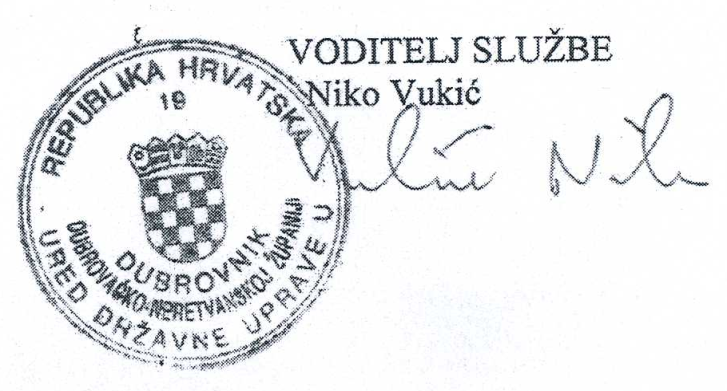 